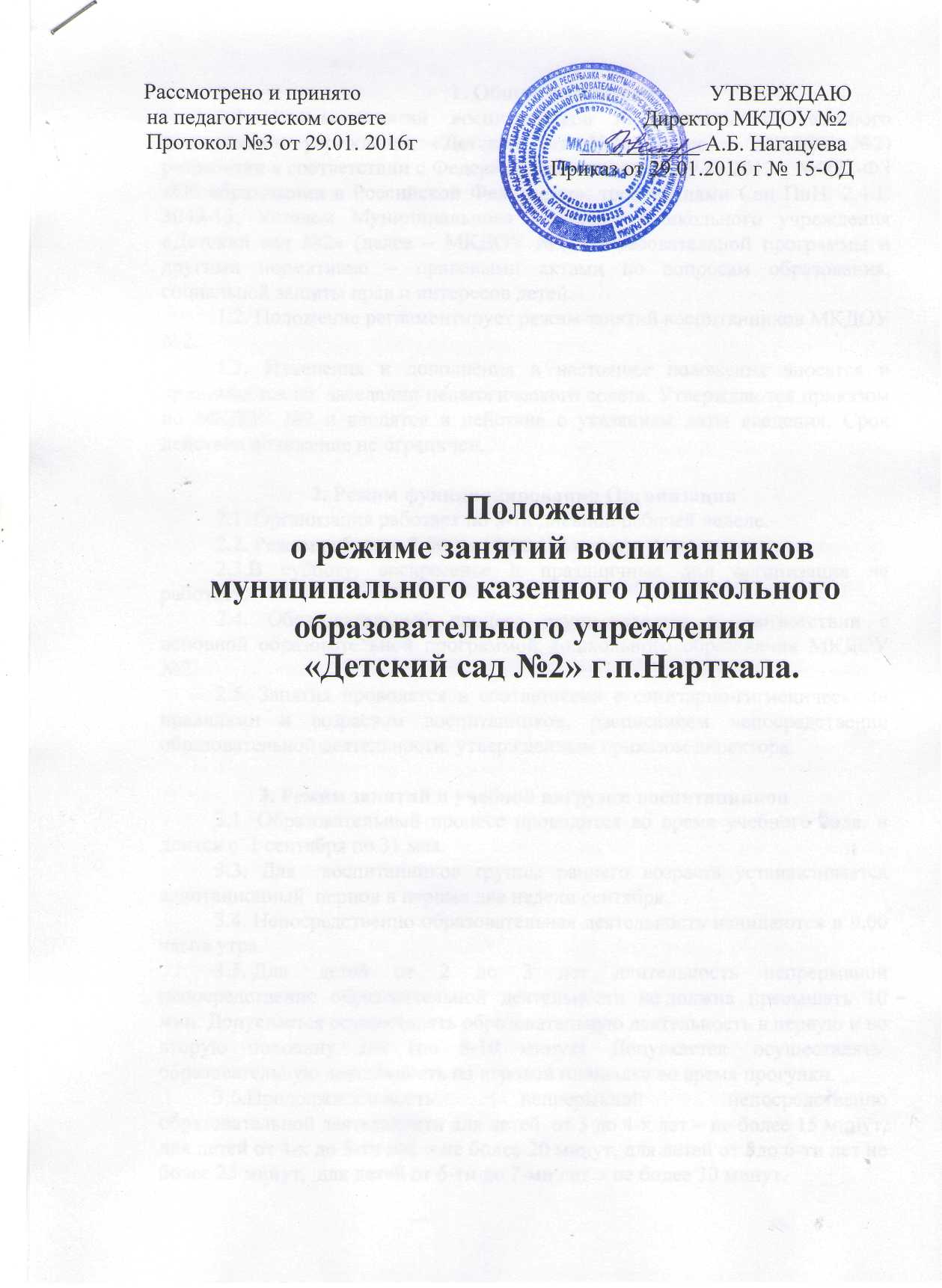 1. Общие положения	1.1. Режим занятий воспитанников Муниципального казенного дошкольного учреждения «Детский сад №2» (далее – МКДОУ №2) разработан в соответствии с Федеральным законом от 29.12.2012г. № 273-ФЗ «Об образовании в Российской Федерации», требованиями Сан ПиН. 2.4.1. 3049-13, Уставом Муниципального казенного дошкольного учреждения «Детский сад №2» (далее – МКДОУ №2), Образовательной программы и другими нормативно – правовыми актами по вопросам образования, социальной защиты прав и интересов детей.1.2. Положение регламентирует режим занятий воспитанников МКДОУ №2.          1.3. Изменения и дополнения в настоящее положения вносятся и принимаются на  заседании педагогического совета. Утверждаются приказом по МКДОУ №2 и вводятся в действие с указанием даты введения. Срок действия положение не ограничен.2. Режим функционирования Организации2.1. Организация работает по 5-ти дневной рабочей неделе.2.2. Режим работы с 7-00 до 19-00 (12 часов).2.3.В субботу, воскресенье и праздничные дни организация не работает.2.4. Образовательный процесс осуществляется в соответствии с основной образовательной программой дошкольного образования МКДОУ №2.2.5. Занятия проводятся в соответствии с санитарно-гигиеническими правилами и возрастом воспитанников, расписанием непосредственно образовательной деятельности, утвержденным приказом директора.3. Режим занятий и учебной нагрузки воспитанников3.1. Образовательный процесс проводится во время учебного года, и длится с  1 сентября по 31 мая. 3.3. Для  воспитанников группы раннего возраста устанавливается адаптационный  период в первые две недели сентября.3.4. Непосредственно образовательная деятельность начинаются в 9.00 часов утра.3.5. Для  детей от 2 до 3 лет длительность непрерывной непосредственно образовательной деятельности не должна превышать 10 мин. Допускается осуществлять образовательную деятельность в первую и во вторую половину дня (по 8-10 минут). Допускается  осуществлять  образовательную деятельность на игровой площадке во время прогулки.3.6.Продолжительность непрерывной непосредственно образовательной деятельности для детей  от 3 до 4-х лет – не более 15 минут, для детей от 4-х до 5-ти лет  - не более 20 минут, для детей от 5до 6-ти лет не более 25 минут,  для детей от 6-ти до 7-ми лет  - не более 30 минут.3.7. Максимально допустимый объем образовательной нагрузки в первой половине дня  для детей 3-4 лет не превышает 30, для детей 4-5 лет не превышает 40 минут соответственно.  В середине времени, отведенного на непрерывную непосредственно образовательную деятельность, проводят физкультурные минутки. Перерывы между периодами непосредственно образовательной деятельности – не менее 10 минут.3.8. Образовательная деятельность с детьми старшего дошкольного возраста может осуществляться во второй половине дня после дневного сна. Её продолжительность должна составлять не более 25-30 минут в день. В середине непосредственно образовательной деятельности статистического характера проводятся физкультурные минутки.3.9. Образовательную деятельность, требующую повышенной познавательной активности и умственного напряжения детей, следует организовывать в первую половину дня. Для профилактики утомления детей рекомендуется проводить физкультурные, музыкальные занятия, ритмику и т.п.3.10. Осенью, весной проводится педагогическая диагностика.3.11.Летне-оздоровительная работа продолжается с 01 июня по 31 августа. В летний период непосредственно образовательная деятельность осуществляется в образовательной области физкультура и музыка.3.12. Непосредственно образовательная деятельность по физическому развитию осуществляется во всех возрастных группах. Для достижения достаточного объема двигательной активности детей используются все организованные формы занятий физическими упражнениями с широким включением подвижных игр, спортивных упражнений.С детьми раннего возраста занятия по физическому развитию в рамках реализации основной программы дошкольного образования осуществляются по подгруппам 2-3 раза в неделю. Занятия по физическому развитию в рамках реализации основной программы дошкольного образования воспитанников от 3 до 7 лет организуются не менее 3 раз в неделю.В теплое время года непосредственно образовательная деятельность по физическому развитию детей организуется по возможности на открытом воздухе.3.13. В середине учебного года (январь)  для детей организуются недельные каникулы, во время которых   непосредственно образовательная деятельность не проводится. Занятия проводятся в игровой форме (в виде викторин, дидактических игр, тематических праздников, развлечений, драматизаций и т.п.).3.14.  Кружковая работа проводятся с учетом индивидуальных особенностей детей, их интересов,  потребностей  и желания родителей.Режим занятий дополнительного образования устанавливается дополнительным расписанием.3.15.Конкретный режим посещения ребенком детского сада  устанавливается договором об образовании, заключаемом между МКДОУ №2 и родителями (законными представителями) несовершеннолетнего воспитанника.4.Ответственность4.1.Аминистрация МКДОУ №2, воспитатели, помощники воспитатели, педагоги-специалисты несут ответственность за жизнь, здоровье детей, реализацию в полном объеме учебного плана, качество реализуемых образовательных программ, соответствие применяемых форм, методов и средств организации образовательного процесса возрастным, психофизиологическим особенностям детей.4.2.Программы, методики и режимы воспитания и обучения в части гигиенических требований допускаются к использованию при наличии санитарно – эпидемиологического заключения о соответствии их санитарным правилам